§1863.  Commercial motor vehicle nonconsensual tow1.  Definitions.  As used in this section, unless the context otherwise indicates, the following terms have the following meanings.A.  "Commercial motor vehicle" has the same meaning as in 49 Code of Federal Regulations, Part 390.5, as amended.  [PL 2017, c. 120, §2 (NEW).]B.  "Commercial motor vehicle nonconsensual tow" means the towing of a commercial motor vehicle, its contents or other items related to removing the commercial motor vehicle from a roadway or a parking area without the consent of the owner, possessor, agent, insurer or lienholder.  [PL 2017, c. 120, §2 (NEW).][PL 2017, c. 120, §2 (NEW).]2.  Requirement to itemize invoice.  Before demanding payment for any charge relating to a commercial motor vehicle nonconsensual tow, the towing facility must itemize the invoice, in detail, for all costs incurred with the recovery, towing, cleanup or storage of the towed vehicle or its contents.[PL 2017, c. 120, §2 (NEW).]3.  No liability without itemization.  A customer who has received a commercial motor vehicle nonconsensual tow is not liable for any charge not itemized on the invoice under subsection 2.[PL 2017, c. 120, §2 (NEW).]SECTION HISTORYPL 2017, c. 120, §2 (NEW). The State of Maine claims a copyright in its codified statutes. If you intend to republish this material, we require that you include the following disclaimer in your publication:All copyrights and other rights to statutory text are reserved by the State of Maine. The text included in this publication reflects changes made through the First Regular Session and the First Special Session of the131st Maine Legislature and is current through November 1, 2023
                    . The text is subject to change without notice. It is a version that has not been officially certified by the Secretary of State. Refer to the Maine Revised Statutes Annotated and supplements for certified text.
                The Office of the Revisor of Statutes also requests that you send us one copy of any statutory publication you may produce. Our goal is not to restrict publishing activity, but to keep track of who is publishing what, to identify any needless duplication and to preserve the State's copyright rights.PLEASE NOTE: The Revisor's Office cannot perform research for or provide legal advice or interpretation of Maine law to the public. If you need legal assistance, please contact a qualified attorney.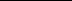 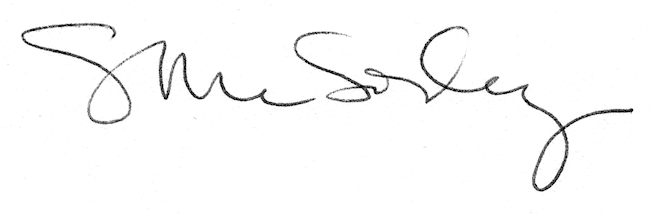 